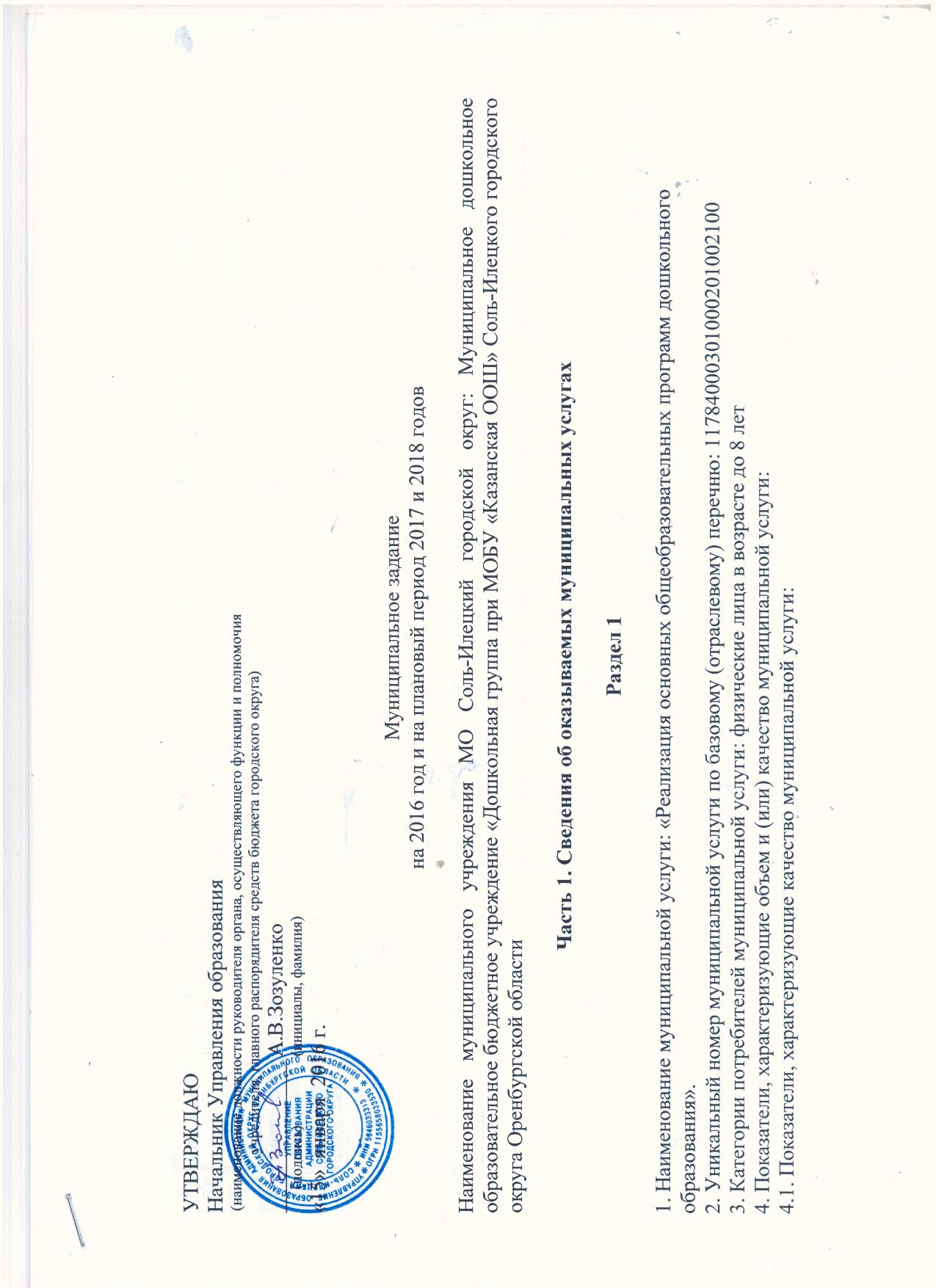 Раздел 11. Наименование муниципальной услуги: «Реализация основных общеобразовательных программ дошкольного образования».2. Уникальный номер муниципальной услуги по базовому (отраслевому) перечню: 117840003010002010021003. Категории потребителей муниципальной услуги: физические лица в возрасте до 8 лет4. Показатели, характеризующие объем и (или) качество муниципальной услуги:4. Сведения о фактическом достижении показателей, характеризующих объем и (или) качество муниципальной услуги:4.1. Сведения о фактическом достижении показателей, характеризующих качество муниципальной услуги:4.2. Сведения о фактическом достижении показателей, характеризующих объем муниципальной услуги:Раздел 21. Наименование муниципальной услуги: «Реализация основных общеобразовательных программ дошкольного образования».2. Уникальный номер муниципальной услуги по базовому (отраслевому) перечню: 117840003010003010011003. Категории потребителей муниципальной услуги: физические лица в возрасте до 8 лет4. Показатели, характеризующие объем и (или) качество муниципальной услуги:4.1. Сведения о фактическом достижении показателей, характеризующих качество муниципальной услуги:4.2. Сведения о фактическом достижении показателей, характеризующих объем муниципальной услуги:Раздел 31. Наименование муниципальной услуги: «Присмотр и уход».2. Уникальный номер муниципальной услуги по базовому (отраслевому) перечню: 117850011004000090081003. Категории потребителей муниципальной услуги: физические лица 4. Показатели, характеризующие объем и (или) качество муниципальной услуги:4.1. Сведения о фактическом достижении показателей, характеризующих качество муниципальной услуги:4.2. Сведения о фактическом достижении показателей, характеризующих объем муниципальной услуги:Раздел 41. Наименование муниципальной услуги: «Присмотр и уход».2. Уникальный номер муниципальной услуги по базовому (отраслевому) перечню: 117850005004000090061003. Категории потребителей муниципальной услуги: физические лица 4. Показатели, характеризующие объем и (или) качество муниципальной услуги:4.1. Сведения о фактическом достижении показателей, характеризующих качество муниципальной услуги:4.2. Сведения о фактическом достижении показателей, характеризующих объем муниципальной услуги:Руководитель (уполномоченное лицо) ____директор_____________ ___Косолапова Т.А._______        (должность)                      (подпись)                         (инициалы, фамилия) «_05__» _____04__________ 2016 г.№ п/пПоказатели качества муниципальной услугиПоказатели качества муниципальной услугиПоказатели качества муниципальной услугиПоказатели качества муниципальной услугиПоказатели качества муниципальной услугиПоказатели качества муниципальной услугиПоказатели качества муниципальной услуги№ п/пнаименование показателяединица измеренияутверждено в муниципальном задании на годисполнено на отчетную датудопустимое (возможное) отклонениеотклонение, превышающее допустимое (возможное) значениепричина отклонения123456781.Количество поступивших обоснованных жалоб обучающихся и их родителей (законных представителей) на действие работниковштука01Посещаемость дошкольного учрежденияпроцент14Справки о заболеваемости детей, карантин приказ  №5 от 29.01.2016г.Удовлетворенность потребителей условиями и качеством предоставляемой услуги процент80№ п/пПоказатель объема муниципальной услугиПоказатель объема муниципальной услугиПоказатель объема муниципальной услугиПоказатель объема муниципальной услугиПоказатель объема муниципальной услугиПоказатель объема муниципальной услугиПоказатель объема муниципальной услугиПоказатель объема муниципальной услуги№ п/пнаименование показателяединица измерения утверждено в муниципальном задании на годисполнено на отчетную датудопустимое (возможное) отклонениеотклонение, превышающее допустимое (возможное) значениепричина отклоненияСредний размер платы (цена, тариф)1234567891.Число обучающихсячеловек15%№ п/пПоказатели качества муниципальной услугиПоказатели качества муниципальной услугиПоказатели качества муниципальной услугиПоказатели качества муниципальной услугиПоказатели качества муниципальной услугиПоказатели качества муниципальной услугиПоказатели качества муниципальной услуги№ п/пнаименование показателяединица измеренияутверждено в муниципальном задании на годисполнено на отчетную датудопустимое (возможное) отклонениеотклонение, превышающее допустимое (возможное) значениепричина отклонения123456781.Количество поступивших обоснованных жалоб обучающихся и их родителей (законных представителей) на действие работниковштука0Посещаемость дошкольного учрежденияпроцент615Справки о заболеваемости детей, карантин приказ  №5 от 29.01.2016г.Удовлетворенность потребителей условиями и качеством предоставляемой услуги процент805№ п/пПоказатель объема муниципальной услугиПоказатель объема муниципальной услугиПоказатель объема муниципальной услугиПоказатель объема муниципальной услугиПоказатель объема муниципальной услугиПоказатель объема муниципальной услугиПоказатель объема муниципальной услугиПоказатель объема муниципальной услуги№ п/пнаименование показателяединица измерения утверждено в муниципальном задании на годисполнено на отчетную датудопустимое (возможное) отклонениеотклонение, превышающее допустимое (возможное) значениепричина отклоненияСредний размер платы (цена, тариф)1234567891.Число обучающихсячеловек18115%№ п/пПоказатели качества муниципальной услугиПоказатели качества муниципальной услугиПоказатели качества муниципальной услугиПоказатели качества муниципальной услугиПоказатели качества муниципальной услугиПоказатели качества муниципальной услугиПоказатели качества муниципальной услуги№ п/пнаименование показателяединица измеренияутверждено в муниципальном задании на годисполнено на отчетную датудопустимое (возможное) отклонениеотклонение, превышающее допустимое (возможное) значениепричина отклонения123456781.Количество поступивших обоснованных жалоб обучающихся и их родителей (законных представителей) на действие работниковштука0Посещаемость дошкольного учрежденияпроцент485Справки о заболеваемости детей, карантин приказ  №5 от 29.01.2016г.Удовлетворенность потребителей условиями и качеством предоставляемой услуги процент805№ п/пПоказатель объема муниципальной услугиПоказатель объема муниципальной услугиПоказатель объема муниципальной услугиПоказатель объема муниципальной услугиПоказатель объема муниципальной услугиПоказатель объема муниципальной услугиПоказатель объема муниципальной услугиПоказатель объема муниципальной услуги№ п/пнаименование показателяединица измерения утверждено в муниципальном задании на годисполнено на отчетную датудопустимое (возможное) отклонениеотклонение, превышающее допустимое (возможное) значениепричина отклоненияСредний размер платы (цена, тариф)1234567891.Число обучающихсячеловек25125%№ п/пПоказатели качества муниципальной услугиПоказатели качества муниципальной услугиПоказатели качества муниципальной услугиПоказатели качества муниципальной услугиПоказатели качества муниципальной услугиПоказатели качества муниципальной услугиПоказатели качества муниципальной услуги№ п/пнаименование показателяединица измеренияутверждено в муниципальном задании на годисполнено на отчетную датудопустимое (возможное) отклонениеотклонение, превышающее допустимое (возможное) значениепричина отклонения123456781.Количество поступивших обоснованных жалоб обучающихся и их родителей (законных представителей) на действие работниковштука1Посещаемость дошкольного учрежденияпроцент955Удовлетворенность потребителей условиями и качеством предоставляемой услуги процент805№ п/пПоказатель объема муниципальной услугиПоказатель объема муниципальной услугиПоказатель объема муниципальной услугиПоказатель объема муниципальной услугиПоказатель объема муниципальной услугиПоказатель объема муниципальной услугиПоказатель объема муниципальной услугиПоказатель объема муниципальной услуги№ п/пнаименование показателяединица измерения утверждено в муниципальном задании на годисполнено на отчетную датудопустимое (возможное) отклонениеотклонение, превышающее допустимое (возможное) значениепричина отклоненияСредний размер платы (цена, тариф)1234567891.Число обучающихсячеловек5%